HOUSING APPLICATION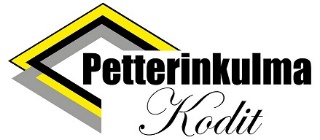 APPLICANTSurname and previous names 		First names		Profession________________________________________________________________________________________________Social security number		Place of residence	From________________________________________________________________________________________________Street			Postal code		Post office________________________________________________________________________________________________Phone			Email________________________________________________________________________________________________Marital status: Single	          Common-law marriage               Married	          Divorced             WidowHousing now:Tenant	 I live with my parents.           Own flat   	Other, what?________________________________________________________________________________________________Number of residents living in present accommodation:	___________persons    ________rooms + kitchen    Size:___________m2      Rent:_________€/monthMy housing agency at the moment: Name:		Address:		Phone number:  	Year of moving in________________________________________________________________________________________________Employee or school					From________________________________________________________________________________________________SECOND APPLICANT (common-law partner, spouse or partner)Surname and former names 		First names		Profession________________________________________________________________________________________________Social security number		Place of residence	From________________________________________________________________________________________________Marital status:Single             Common-law marriage             Married	       Divorced       WidowDo you live with the applicant now? Yes 	 No (Please, fill in the information below)Street address					Postal code and post office________________________________________________________________________________________________Phone					Email________________________________________________________________________________________________Employee or school				From________________________________________________________________________________________________OTHER PERSONS IN THE FLATName					Social security number________________________________________________________________________________________________Name 					Social security number________________________________________________________________________________________________Name					Social security number________________________________________________________________________________________________Name					Social security number________________________________________________________________________________________________FLAT I AM LOOKING FORType of flat: _____________room/rooms + kitchen or _____________rooms + kitchenSize of the flat: _____________m2 - ____________m2	Rent not more than: _____________€ per monthType of the house:	 block of flats	  terraced house      WhateverAny preference of the town: __________________________________________________________    WhateverWHY I NEED HOUSING I got a job or a place to study. _______________________________________________From: ______________ My former housing was terminated.Reason:  _______________________________________________________I have to move not later than: __________________ My tenancy agreement was cancelled or I was evicted.
Reason: ___________________________________________________I have to move out not later than: ___________________ I am homeless.	
Reason: ___________________________________________________My place of residence now: ____________________ Other reasons: ____________________________________________________________________________________OTHER INFORMATION OR WISHES________________________________________________________________________________________________________________________________________________________________________________________________________________________________________________________________________________________________________________________________________________________________________________________________________________________________________________________________________________________________________________________________________________________________________________________________________________________________________________________________________________________________________________________________________________________________________________________________________________________________________________________________________________________________________________________________________________________________________________________________INCOME	Salary before taxes (i.e. gross income)Applicant: _______________€ per month 	Second applicant: _______________€ per month
Other income:Applicant: _______________€ per month	Second applicant: _______________€ per monthPROPERTYDo you own a flat? No   Yes →   Owner flat (e.g. in block of flats or terraced house) 
                   Detached house    Summer cottage or holiday houseAddress of housing or real estate: ______________________________________________________________________Size of housing: ____________________________ m2         Size of real estate___________________________m2Year of purchase: __________________________MY HOUSING HISTORY IN PETTERINKULMAHave you lived in a Petterinkulma flat before?Applicant: No 	 Yes     Address:_________________________________________Time___________________Spouse: No 	 Yes     Address:_________________________________________Time____________________Other person: No 	 Yes    Address:_________________________________________Time____________________DATA PROTECTION AND CREDIT RATINGI agree that Petterinkulma can check my credit history and process my personal data as stated in the register and data protection report of Petterinkulma. The report is available at the Petterinkulma office or on the website petterinkulma.fi.The tenancy agreement can be terminated if I have given wrong information in this applicationsomebody whose name is not in this application moves inI will notify Petterinkulma if some information in this application changes. 
The housing application is valid for 4 months.SIGNATUREThe information I have given is true and correct.________________________________________________________________________________________________Place and date				Signature and print name ADDITIONAL INFORMATIONAdditional information will affect the availability of the flat. Return this additional information together with your housing application: 
Student: study certificate or notification of access to studiesIf you are in the army: military service certificateIf you are pregnant: certificate of pregnancy       Estimated date of birth: ______________________________     Note! When the baby is born, remember to give their personal information to Petterinkulma!Divorced: Divorce decision or certificate of divorce pendingTerminated or evicted: Decision of termination or eviction or fixed-term tenancy agreementIf you have health problems related to housing: Statement or dissolution decision of the environmental health inspectorMedical certificateImmigrant: residence permit and passport copyUnderage: acceptance to apply, for the housing from the person having custody 